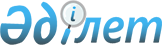 О внесении изменения в постановление Правительства Республики Казахстан от 25 января 2001 года N 140Постановление Правительства Республики Казахстан от 16 ноября 2001 года N 1456

      Правительство Республики Казахстан постановляет: 

      1. Внести в постановление Правительства Республики Казахстан от 25 января 2001 года N 140 P010140_ "О Плане законопроектных работ Правительства Республики Казахстан на 2001 год" следующее изменение: 

      в Плане законопроектных работ Правительства Республики Казахстан на 2001 год, утвержденном указанным постановлением: 

      строку, порядковый номер 14, исключить. 

      2. Настоящее постановление вступает в силу со дня подписания. 

 

     Премьер-Министр  Республики Казахстан 

(Специалисты: Склярова И.В.,              Умбетова А.М.)     
					© 2012. РГП на ПХВ «Институт законодательства и правовой информации Республики Казахстан» Министерства юстиции Республики Казахстан
				